Relational Databases: Exercise 10(1)Task 1An online music store uses a relational database called MusicStore to store details of CDs and their music labels.The CD table is used to store details of the CDs while the Label table is used to store details of music labels. Data stored in each of the tables is shown below.CD table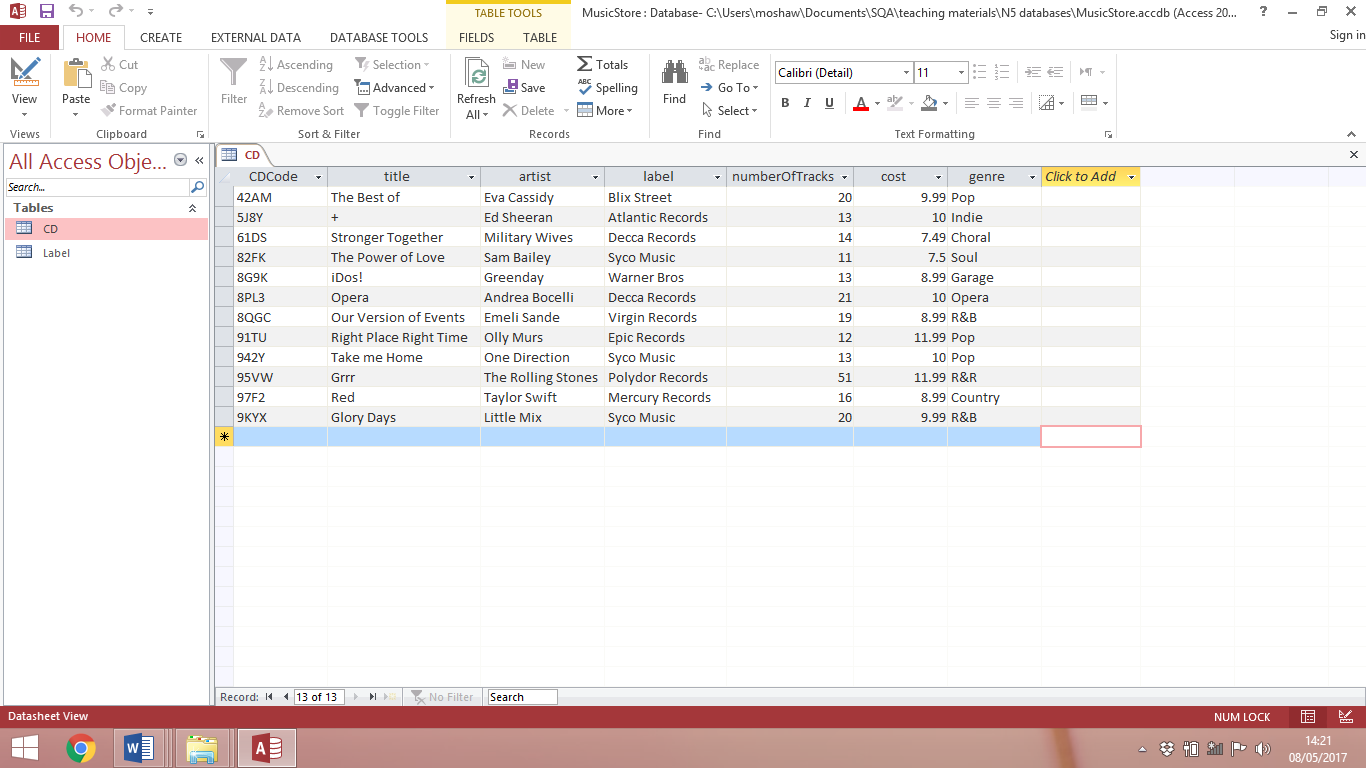 Label table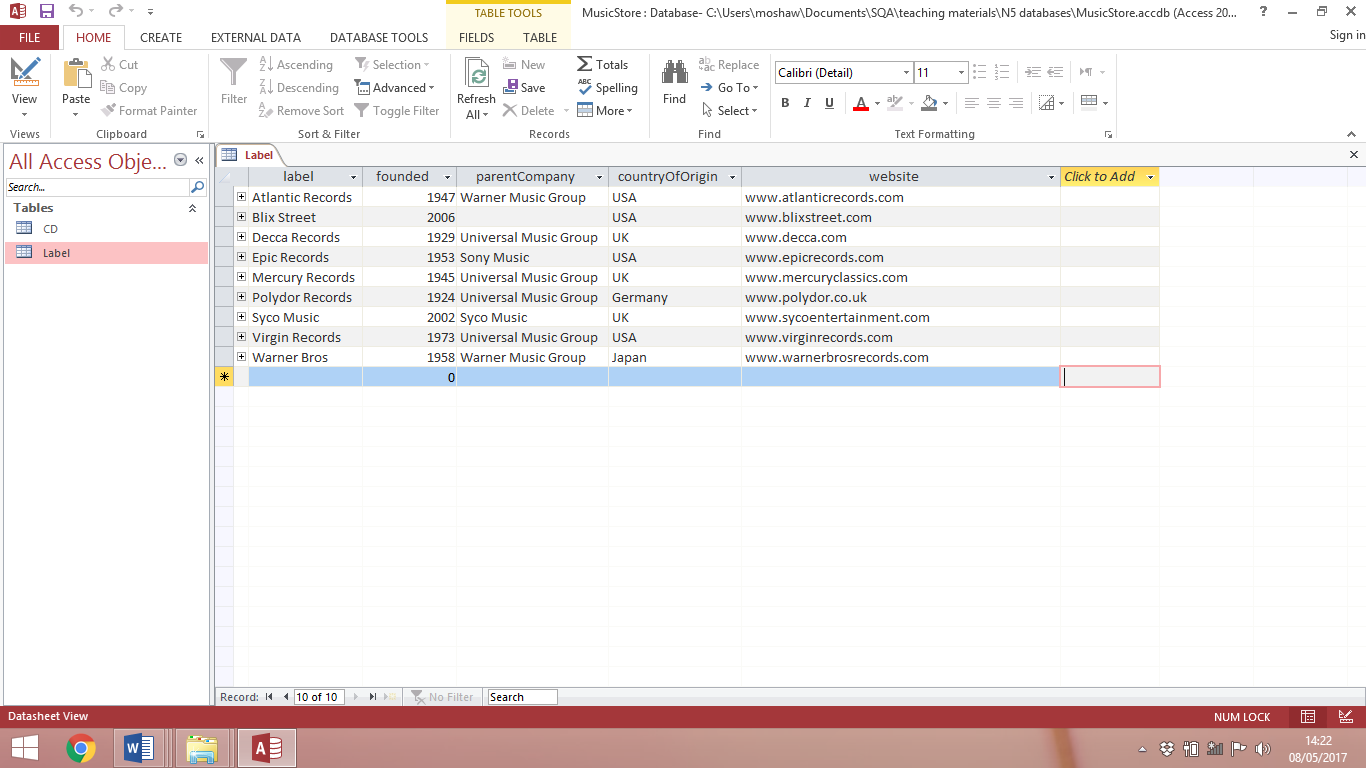 Kerry has been asked to list the CD code, title, label and number of tracks of all the CDs that have fewer than 14 tracks. She writes a SQL query to display the details needed.Use the table below to predict the output from the query.Task 2Kerry is now asked to display the artist name, label and genre of any CDs produced by a German record label. Use the table below to predict the output from the query.Task 3Kerry is asked to display the label name, year founded, country of origin and website of any record label that originated in the USA before 1965. Use the table below to predict the output from the query.Task 4Kerry is asked to display the title, genre and cost of any CDs that were produced by record labels that originated in the USA and cost less than £10. Use the table below to predict the output from the query.Task 5Kerry is asked to display the CD code, label and number of tracks of any CD produced by Syco Music. These details should be listed so that the CD with the most tracks appears first. Use the table below to predict the output from the query.Task 6Kerry is asked to display the title, artist, label and number of tracks of and CDs that were produced by UK record labels that have 15 or fewer tracks. Use the table below to predict the results of the query.Task 7In Task 1, Kerry was asked to list the CD code, title, label and number of tracks of all the CDs that have fewer than 14 tracks.Here is the answer table produced by Kerry’s query for Task 1.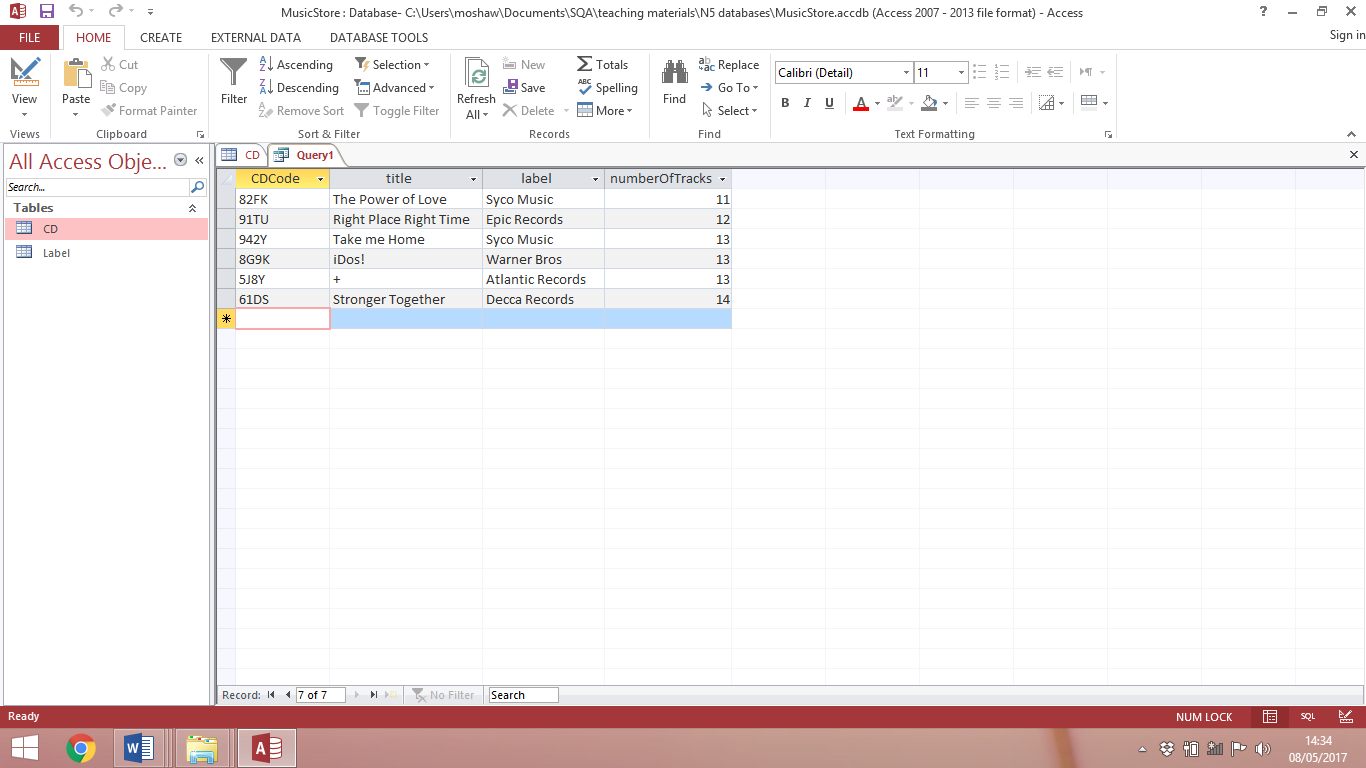 Look back at your predicted output for this query and compare your prediction with Kerry’s solution.Evaluate this solution in terms of:its fitness for purposethe accuracy of the outputTask 8In Task 2, Kerry was asked to display the artist name, label and genre of any CDs produced by a German record label.Here is the answer table produced by Kerry’s query for Task 2.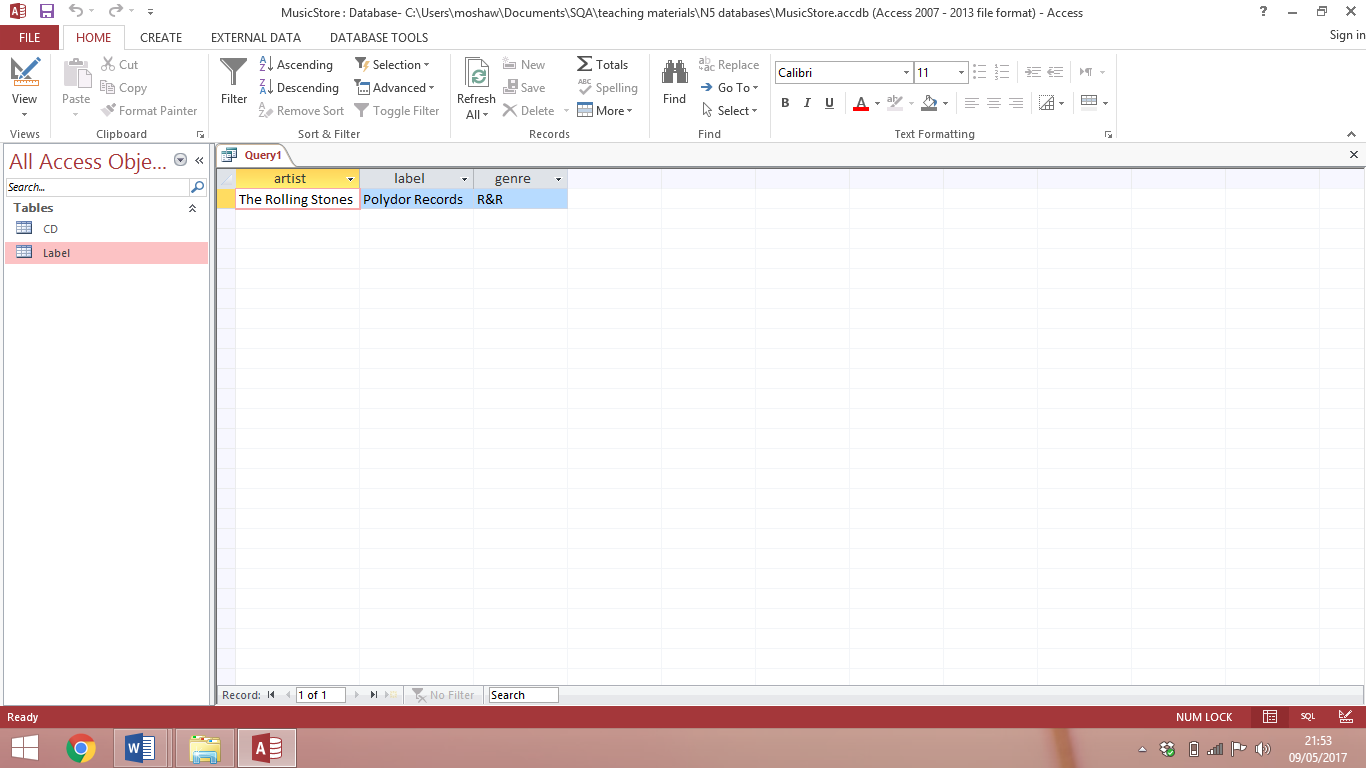 Look back at your predicted output for this query and compare your prediction with Kerry’s solution.Evaluate this solution in terms of:its fitness for purposethe accuracy of the outputTask 9In Task 3, Kerry was asked to display the label name, year founded, country of origin and website of any record label that originated in the USA before 1965.Here is the answer table produced by Kerry’s query for Task 3.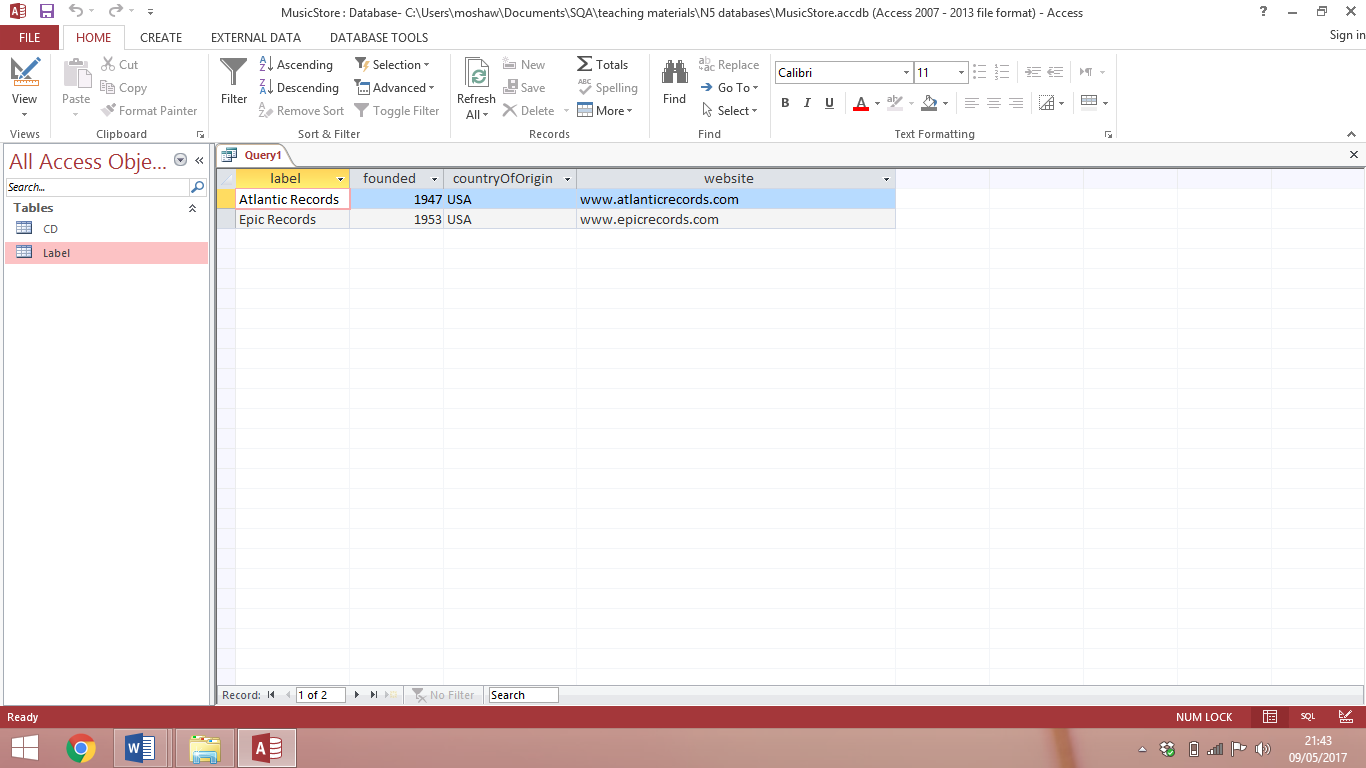 Evaluate this solution in terms of:its fitness for purposethe accuracy of the outputTask 10In Task 4, Kerry was asked to display the title, genre and cost of any CDs that were produced by record labels that originated in the USA and cost less than £10.Here is the answer table produced by Kerry’s query for Task 4.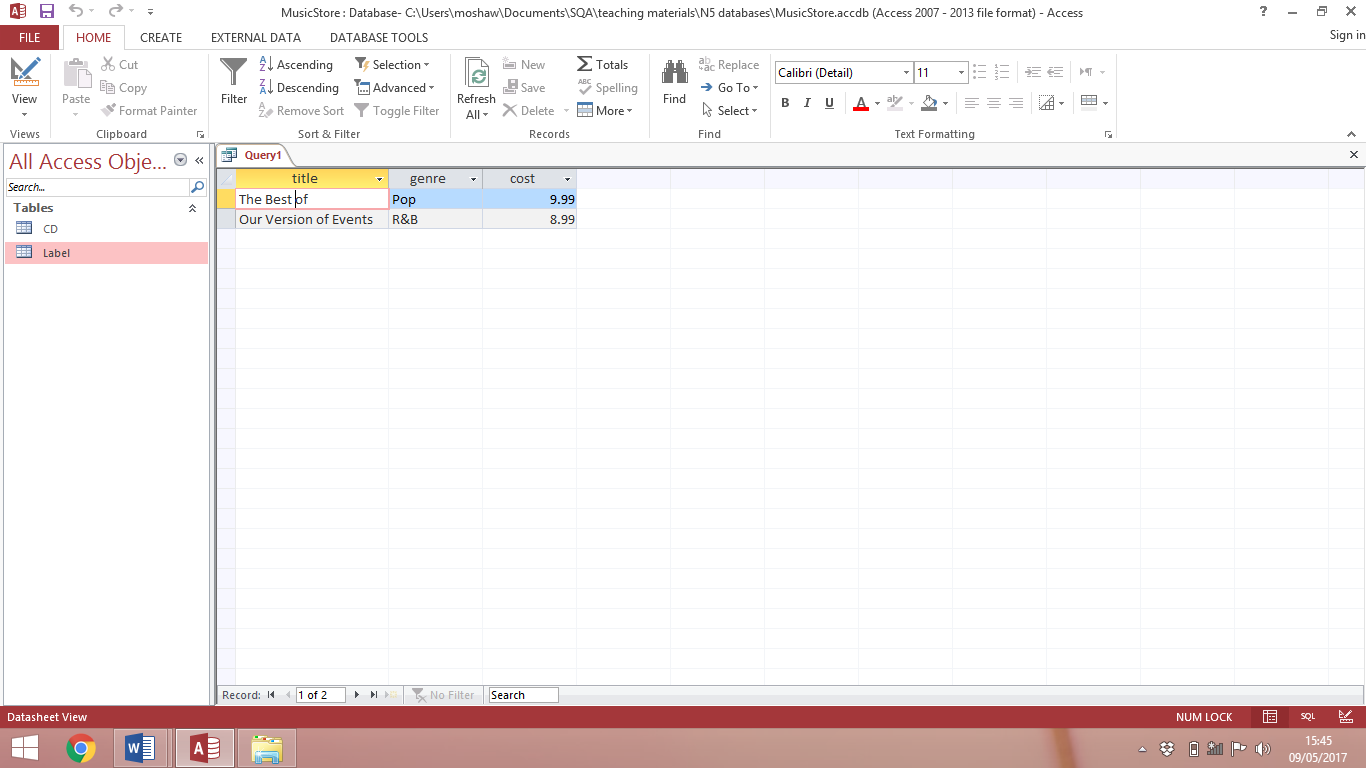 Task 11In Task 5, Kerry was asked to display the CD code, label and number of tracks of any CD produced by Syco Music. These details should be listed so that the CD with the most tracks appears first.Here is the answer table produced by Kerry’s query for Task 5.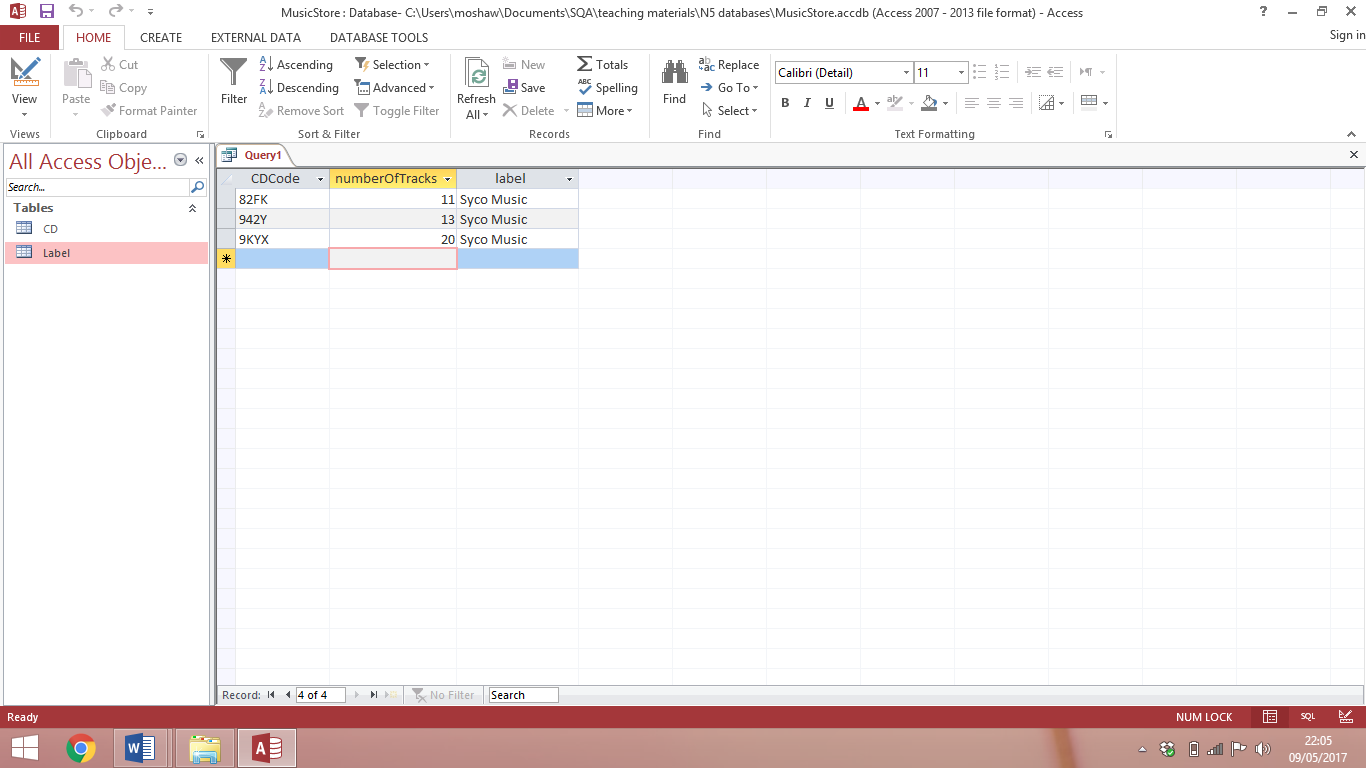 Task 12In Task 6, Kerry was asked to display the title, artist, label and number of tracks of and CDs that were produced by UK record labels that have 15 or fewer tracks.Here is the answer table produced by Kerry’s query for Task 6.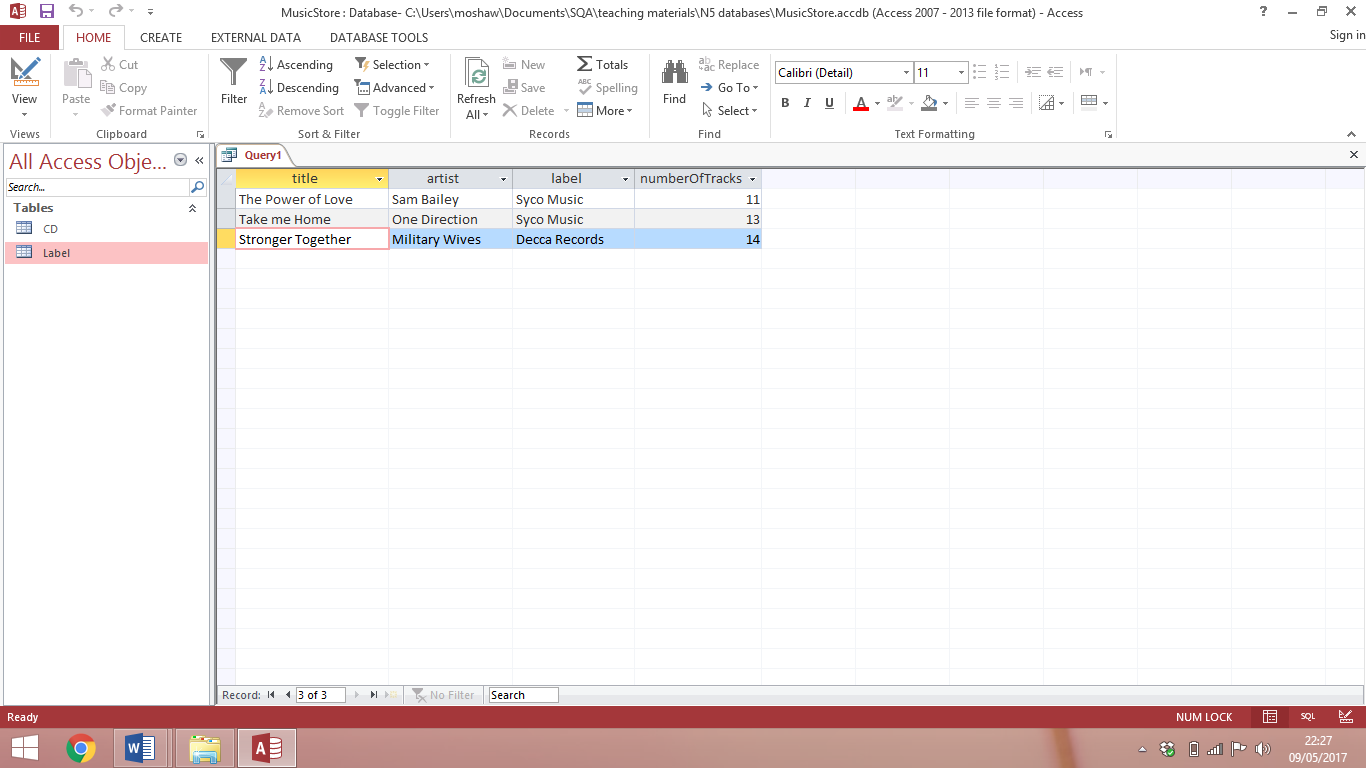 Evaluate this solution in terms of:its fitness for purposethe accuracy of the outputCD CodeTitleLabelNumber Of TracksDetails of CD listed firstDetails of CD listed last